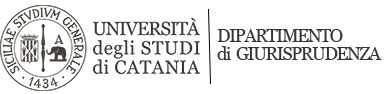 VI AVVISO SELEZIONE DI MANIFESTAZIONE D’INTERESSEAI FINI DELL'ASSEGNAZIONE DI CONTRIBUTI DI MOBILITÀINTERNAZIONALE IN USCITA PER RICERCA E/O DIDATTICAModulo di rinunciaIl/la sottoscritto/a _____________________________________________________________afferente al Dipartimento di Giurisprudenza assegnatario/a del contributo di mobilità internazionale in uscita per ricerca e/o didatticaDichiaraDi rinunciare al contributo per le seguenti ragioni: __________________________________________________________________________
 __________________________________________________________________________Catania, ____________________	Firma	________________________________